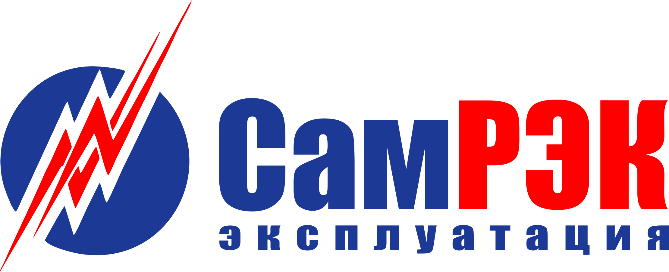 ОБЩЕСТВО С ОГРАНИЧЕННОЙ ОТВЕТСТВЕННОСТЬЮ«СамРЭК-Эксплуатация»________________________________________________________________________________________________________________________________Юридический адрес: 443072, г. Самара, территория Опытная станция по садоводству, здание 11А, офис 5.Почтовый адрес: 443080, г. Самара, ул. Московское шоссе, 55.ОГРН 1136315000469 ИНН 6315648332 КПП 631201001. тел. (846) 212-02-76, e-mail: samrecexp@samrec.ru.Протокол заседания комиссии по противодействию проявления коррупции в сфере деятельности Общества									    04.05.2020Председательствовал – председатель комиссии по противодействию проявлениям коррупции (далее – Комиссия) – главный инженер;Присутствовали члены комиссии:- исполнительный директор Общества- руководитель инвестиционных проектов- начальник отдела управления персоналом- руководитель управления сбыта	Слушали:Председателя Комиссии об осуществлении регулярного контроля соблюдения внутренних процедур. Нарушений не выявлено.Начальника отдела управления персоналом об осуществлении анкетирования сотрудников при приеме на работу возможной подконтрольности и подчиненности близких родственников, а также возможном конфликте интересов за 2020 год. Факты близкого родства или свойства при непосредственной подчиненности или подконтрольности – не выявлены.Начальника отдела управления персоналом о проведении обучающих мероприятий по вопросам профилактики и противодействия коррупции. Мероприятия проводятся методом ознакомления с законодательством.Решили:По всем рассмотренным вопросам информацию принять к сведению.Результаты работы утвердить.Председатель комиссии			    	____________________Секретарь комиссии					____________________Члены комиссии						____________________